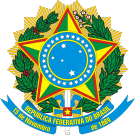 SERVIÇO PÚBLICO FEDERALUNIVERSIDADE FEDERAL DE GOIÁSINSTITUTO DE CIÊNCIAS BIOLÓGICAS, DEPARTAMENTO DE HISTOLOGIANormas Complementares ao Edital PROGRAD nº. 49 de 04 de dezembro de 2018.O DIRETOR DO INSTITUTO DE CIÊNCIAS BIOLÓGICAS DA UNIVERSIDADE FEDERAL DE GOIÁS nos termos da Resolução CEPEC nº. 1604/2018, torna público as Normas Complementares ao Edital PROGRAD nº. 49 de 04 de dezembro de 2018, da Pró-Reitoria de Graduação/Coordenação Geral de Monitoria dos Cursos de Graduação da UFG, visando seleção de discentes dos cursos de graduação para o Programa de Monitoria 2019/1.1. DAS DISPOSIÇÕES PRELIMINARES1.1. São concebidas duas modalidades de monitoria:a) Monitoria remunerada: o monitor receberá uma bolsa mensal no valor de R$ 394,00, em conformidade com o Anexo I do Edital PROGRAD nº. 49 de 04 de dezembro de 2018.b) Monitoria voluntária: o monitor não receberá bolsa.1.2. A carga horária destinada às atividades de monitoria é de 12 (doze) horas semanais, em horários definidos pelo(a) professor(a) orientador(a) e de acordo as necessidades do Programa de Monitoria.2. DAS INSCRIÇÕES2.1. Poderá se inscrever o estudante devidamente matriculado em curso de Graduação da UFG e com aprovação no componente curricular pleiteado.2.2. As inscrições serão realizadas exclusivamente via SIGGA, no período de 14/12/2018 a 15/03/2019:SIGAA  Portal Discente  Monitoria  Inscrever-se em Seleção de Monitoria  Buscar oportunidades  Monitoria.3. DO PROCESSO DE SELEÇÃO3.1. O exame de seleção será realizado por uma comissão de professores designada para este fim e avaliará os seguintes critérios:seguintes critérios:3.1.2- Prova prática especifica sobre os assuntos nas disciplinas: Anatomia Humana Sistêmica e Segmentar, Corpo Humano Saudável I, Anatomia Humana e Comparada, Anatomia Animal e Biologia Celular serão elaboradas considerando o conteúdo programático da respectiva área.3.1.3- Nota final obtida pelo aluno no respectivo componente curricular.3.1.4- Média relativa do aluno.3.1.5- Média global do aluno. 3.1.6-  Etapas:a) 1ª etapa: prova prática, aplicada no dia 18/03/2019, conforme o estabelecido no item 1.3 deste Edital, na qual o candidato deve obter nota maior ou igual a 6,0. Caso tire nota menor que 6,0, o(a) candidato(a) será desclassificado(a), não podendo participar das demais etapas do processo seletivo, se houver.a.1) As provas práticas de Anatomia Humana Sistêmica e Segmentar, Corpo Humano Saudavel I, Anatomia Humana e Comparada, Anatomia Animal e Biologia Celular serão elaboradas considerando o conteúdo programático da respectiva área.b) 2ª etapa: análise da nota final obtida pelo aluno no respectivo componente curricular, médias relativa e global do aluno a partir do histórico acadêmico de notas, em caráter classificatório que deve ser entregue no dia 18/03/2019, as 9:00hs, antes do início da prova escrita. Caso o candidato não entregue o documento na data prevista, estará automaticamente desclassificado. Em caso de empate, será classificado o candidato que apresentar maior média na disciplina/área do conhecimento objeto do processo seletivo.3.2. A nota final do candidato será obtida mediante média das duas etapas do processo de seleção, observando-se o item 3.1 deste Edital.3.3. A ausência do candidato em qualquer etapa do processo seletivo implicará em sua desclassificação.3.4. Os monitores (bolsistas e voluntários) das áreas Anatomia Humana Sistêmica e Segmentar e Corpo Humano Saudável I atenderão alunos de ambas as áreas de seleção, independente do curso. Os monitores (bolsistas e voluntários) das áreas  Anatomia Humana e Comparada, Anatomia Animal e Biologia Celular atenderão somente alunos dos cursos de suas respectivas áreas de formação curricular.3.5. Os Componentes Curriculares, professor(a) orientador(a), quantidade de vagas, critérios de seleção, datas e locais/horários previstos para realização das provas deste processo seletivo estão apresentados no quadro a seguir.Corpo Humano Saudável IPaulo Cesar Moreira   COM BOLSA  (1 vaga)   Prova Prática Data:18/03/2019  Local: Laboratório de Anatomia Humana ICB -3  Horário: 9h   Anatomia Humana sistêmica e segmentarCarolina Ribeiro e Silva  COM BOLSA  (1 vaga)  Prova Prática Data:18/03/2019 Local: Laboratório de Anatomia Humana ICB -3  Horário: 9h   Anatomia Humana sistêmica e segmentarJoão Roberto da Mata COM BOLSA (1 vaga)  Prova Prática Data:18/03/2019 Local: Laboratório de Anatomia Humana ICB -3  Horário: 9h   Anatomia humana e comparadaKarina Simões COM BOLSA (1 vaga) Prova Prática Data:18/03/2019 Local: Laboratório de Anatomia Humana ICB -3  Horário: 9h   Anatomia animalJulio Roquete Cardoso  COM BOLSA  (1 vaga) Prova Prática Data:18/03/2019 Local: Laboratório de Anatomia Animal LAANAC  ICB -6  Horário: 14h   Anatomia Humana sistêmica e segmentarAna Cristina Silva Rebelo VOLUNTÁRIA (4 vagas) Prova Prática Data:18/03/2019 Local: Laboratório de Anatomia Humana ICB -3  Horário: 9h   Anatomia Humana sistêmica e segmentarCarolina  Ribeiro e Silva VOLUNTÁRIA (4 vagas) Prova Prática Data:18/03/2019 Local: Laboratório de Anatomia Humana ICB -3  Horário: 9h   Anatomia Humana sistêmica e segmentarFabiana Ribeiro da  Mata VOLUNTÁRIA (4 vagas) Prova Prática Data:18/03/2019 Local: Laboratório de Anatomia Humana ICB -3  Horário: 9h   Anatomia Humana sistêmica e segmentarJoão Roberto da Mata  VOLUNTÁRIA (4 vagas)  Prova Prática Data:18/03/2019 Local: Laboratório de Anatomia Humana ICB -3  Horário: 9h   Anatomia Humana sistêmica e segmentarTatiana de Sousa Fiuza  VOLUNTÁRIA  (4 vagas) Prova Prática Data:18/03/2019 Local: Laboratório de Anatomia Humana ICB -3  Horário: 9h Anatomia Humana sistêmica e segmentarLucélia Gonçalves Vieira  VOLUNTÁRIA  (4 vagas)  Prova PráticaData:18/03/2019 Local: Laboratório de Anatomia Humana ICB -3  Horário: 9h   Anatomia Humana sistêmica e segmentarNilza Nascimento Guimarães    VOLUNTÁRIA   (4 vagas) Prova Prática Data:18/03/2019 Local: Laboratório de Anatomia Humana ICB -3  Horário: 9h   Corpo Humano Saudável IPaulo Cesar Moreira  VOLUNTÁRIA  (4 vagas)  Prova Prática Data:18/03/2019 Local: Laboratório de Anatomia Humana ICB -3  Horário: 9h   Corpo Humano Saudável IAugusto César R. Figueiredo   VOLUNTÁRIA  (4 vagas)   Prova Prática Data:18/03/2019Local: Laboratório de Anatomia Humana ICB -3  Horário: 9h   Corpo Humano Saudável IEuclides Gomes Barbosa S. Neto   VOLUNTÁRIA  (4 vagas)  Prova Prática Data:18/03/2019 Local: Laboratório de Anatomia Humana ICB -3  Horário: 9h   Corpo Humano Saudável IJuarez Távora S. Júnior    VOLUNTÁRIA  (4 vagas)  Prova Prática Data:18/03/2019 Local: Laboratório de Anatomia Humana ICB -3  Horário: 9h   Anatomia humana e comparadaKarina Simões    VOLUNTÁRIA  (4 vagas)  Prova Prática Data:18/03/2019 Local: Laboratório de Anatomia Humana ICB - 3  Horário: 9h Anatomia humana e comparadaEdson José Benetti   VOLUNTÁRIA  (4 vagas)  Prova Prática Data:18/03/2019 Local: Laboratório de Anatomia Humana ICB - 3  Horário: 9h Anatomia animal Viviane Souza Cruz   VOLUNTÁRIA  (4 vagas)  Prova Prática Data:18/03/2019 Local: Laboratório de Anatomia Animal -  LAANAC  ICB - 6   Horário: 14hAnatomia animalAlberto Correa Mendonça    VOLUNTÁRIA   (4 vagas)  Prova Prática Data:18/03/2019 Local: Laboratório de Anatomia Animal LAANAC  ICB -6  Horário: 14h   Anatomia animalJulio Roquete Cardoso     VOLUNTÁRIA    (4 vagas)  Prova Prática Data:18/03/2019 Local: Laboratório de Anatomia Animal LAANAC  ICB -6  Horário: 14h Anatomia animalMarcelo Seixo de Brito e Silva     VOLUNTÁRIA   (4 vagas)  Prova Prática Data:18/03/2019 Local: Laboratório de Anatomia Animal LAANAC  ICB -6  Horário: 14h   Biologia celular (DMORF)Simone Sabóia      VOLUNTÁRIA   (2 vagas)   Prova PráticaData:18/03/2019 Local: Sala 15A piso superior ICB - 3  Horário: 14h 4. DA DIVULGAÇÃO DO RESULTADO4.1. O resultado preliminar será divulgado no dia 21/03/2019 nos canais oficiais da Unidade Acadêmica como: quadro de avisos, endereço eletrônico www.icb.ufg.br e outros.4.2. O resultado final, após análise de recursos, será divulgado no dia 25/03/2019, nos mesmos canais mencionados no item 4.1.4.3. A Coordenação de Monitoria Local cadastrará no SIGAA o(s) resultado(s) do processo seletivo no dia 25/03/2019.5. DA INTERPOSIÇÃO DE RECURSOS5.1. Após a divulgação do resultado preliminar, o candidato poderá interpor recurso ao resultado no dia 22/03/2019, via e-mail: frbdamata@yahoo.com.br.5.2. O resultado dos recursos será divulgado dia 25/03/2019 nos canais oficiais da Unidade Acadêmica como: quadro de avisos, sítio www.icb.ufg.br e outros.6. DA CONVOCAÇÃO6.1. Após a divulgação do resultado final do processo seletivo pela Unidade Acadêmica, o(a) candidato(a) aprovado(a) em mais de uma vaga de monitoria remunerada deve manifestar ao coordenador de monitoria da unidade o interesse por apenas uma das vagas, no período de 25 a 26/03/2019, via e-mail: frbdamata@yahoo.com.br. No caso do estudante não enviar nenhuma comunicação pelo email informado, ficará a cargo do coordenador local de monitoria a escolha da vaga a ser preenchida.6.2. Caso o monitor seja aprovado na vaga de monitoria remunerada, mas não deseje receber a bolsa, seja em razão de já ser beneficiário de outra modalidade de bolsa ou por qualquer outro motivo, ele deve manifestar a recusa logo após o resultado final do processo seletivo, no período de 25 a 26/03/2019, via e-mail frbdamata@yahoo.com.br para que possa assumir a vaga de monitoria voluntária.6.3. No dia 27/03/2019 a Coordenação de Monitoria Local, via SIGAA, convocará os estudantes selecionados(as) no processo seletivo para o início das atividades.6.4. Os(as) convocados(as) deverão, no período de 27 a 28/03/2019 aceitar ou recusar a convocação para o início das atividades de monitoria, via SIGAA:SIGAA  Portal Discente  Monitoria Meus projetos de Monitoria Aceitar ou Recusar Monitoria6.5. Ao aceitar a monitoria, o(a) convocado(a) estará ativo como monitor(a).7. DAS BOLSAS7.1. Em caso de vagas de bolsas não preenchidas, a seleção dos novos estudantes será realizada de acordo com o seguinte critério: Caso haja desistência de algum monitor bolsista ou voluntário, os candidatos aprovados poderão ser remanejados dentro da sua respectiva área de seleção para outros orientadores de acordo com o quadro de distribuição de vagas e ordem de classificação.  8. DAS DISPOSIÇÕES FINAIS8.1. Os casos omissos serão decididos pela Coordenação de Monitoria Local e/ou Direção da Unidade Acadêmica.Goiânia, 13 de dezembro de 2018.Prof. Gustavo PedrinoDiretor do Instituto de Ciências BiológicasSERVIÇO PÚBLICO FEDERALUNIVERSIDADE FEDERAL DE GOIÁSINSTITUTO DE CIÊNCIAS BIOLÓGICAS, DEPARTAMENTO DE HISTOLOGIAProcesso Seletivo para preenchimento de vagas pelo Programa de Monitoria para o curso de graduação.ANEXO I – CRONOGRAMA13 de dezembro de 2018Publicação das Normas Complementares ao Edital nº. 49 de 30 de novembro de 2018, contendo as normasdo Programa de Monitoriado Departamento de Histologia do ICB14 de dezembrode 2018 a 15 de março de 2019Período de inscrição via SIGAA.SIGAA  Portal Discente  Monitoria  Inscrever-se em Seleção de Monitoria Buscar oportunidades  Monitoria.16 a 18 de março de 2019Período de realização da prova escrita, oral, prática ou entrega de histórico acadêmico.21 de março de 2019Divulgação do resultado preliminarnos canais oficiais da Unidade Acadêmica, como: quadro de avisos, sítio www.icb.ufg.br.22 de marçode 2019Interposição de recursos via e-mail:  frbdmata@yahoo.com.br   25 de março de 2019Divulgação do resultado final nos canais oficiais da Unidade Acadêmica, como: quadro de avisos, www.icb.ufg.br25 e 26 de março de 2019Prazo para o(a) selecionado(a) recusar a bolsa, via e-mail: monitoriaicbufg@gmail.com25 e 26 de março de 2019Prazo para o(a) estudante selecionado(a) em mais de uma vaga de monitoria com bolsa, fazer a opção por uma única vaga, via e-mail:monitoriaicbufg@gmail.com27 de março de 2019Convocação dos discentesno SIGAA  Portal Discente  Monitoria  Meus projetos de Monitoria  Aceitar ou Recusar Monitoria.27 a 28 de março de 2019Prazo para aceitar ou recusar a monitoria via SIGAA.SIGAA  Portal Discente  Monitoria  Meus projetos de Monitoria  Aceitar ou Recusar Monitoria.A partir de 27 de março de 2019Início das atividades.